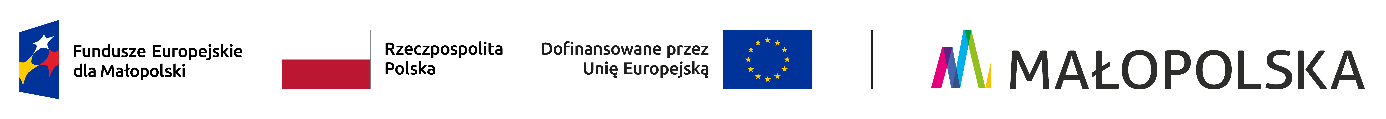 Załącznik Nr 3 do Umowy o dofinansowanie/Porozumienia o dofinansowaniu/Uchwały w sprawie podjęcia decyzji o dofinansowaniu dla Projektu realizowanego w ramach FEM na lata 2021-2027 …………………………………                                                                        …………………………….Nazwa i adres Beneficjenta/Partnera                                                                                                       (miejscowość, data)Oświadczenie o kwalifikowalności podatku VATOświadczam, że realizując projekt pod nazwą ………………………………………. numer ……………………………………., Beneficjent …………………………………… oraz każdy inny zaangażowany w realizację/eksploatację projektu podmiot w żaden sposób nie może odzyskać części/całości podatku VAT, którego wysokość została zawarta w budżecie projektu jako koszt kwalifikowany.Tym samym oświadczam, że w fazie realizacyjnej jak i operacyjnej projektu, Beneficjent oraz każdy inny podmiot zaangażowany w projekt nie będzie wykorzystywał produktów projektu do wykonywania czynności opodatkowanych (adekwatnie do przyjętej proporcji kwalifikowalności VAT).Zobowiązuję się do zwrotu zrefundowanej w ramach projektu części podatku VAT wraz z odsetkami, jeżeli zaistnieją przesłanki umożliwiające odzyskanie tego podatku w przyszłości, w tym po okresie realizacji Projektu. Jestem świadomy, iż w każdym przypadku gdy będzie konieczność zwrotu podatku VAT, który stanie się kosztem niekwalifikowalnym w projekcie, zwrot odbywać się będzie na zasadach określonych w ustawie z dnia 27 sierpnia 2009 r. o finansach publicznych (tj. wraz z odsetkami 
w wysokości określonej jak dla zaległości podatkowych, liczonymi od dnia przekazania środków). ………………………………………………………………Podpisy osób upoważnionych do podpisania umowy